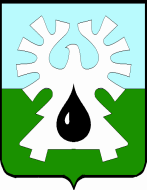     МУНИЦИПАЛЬНОЕ ОБРАЗОВАНИЕ ГОРОД УРАЙ    ХАНТЫ-МАНСИЙСКИЙ АВТОНОМНЫЙ ОКРУГ- ЮГРА      ДУМА  ГОРОДА УРАЙ      ПРЕДСЕДАТЕЛЬ     РАСПОРЯЖЕНИЕот 23.10.2020 		                                                                         №  73-од О проведении сорок второго заседания Думы города Урай шестого созыва      В соответствии с планом работы Думы города Урай шестого созыва, утвержденного решением Думы города от 25.06.2020 №45 (с изменениями от 24.09.2020 №70).      1. Провести сорок второе  заседание Думы города Урай шестого созыва 26.11.2020 в 9-00 часов, начало работы постоянных комиссий с 17.11.2020, совещание депутатов по подготовке проведения заседания Думы- 23.11.2020.       2. Включить в проект повестки сорок второго заседания Думы города Урай шестого созыва следующие вопросы:1) Отчет об исполнении бюджета городского округа город Урай за 9 месяцев 2020 года.2) О  подготовке объектов жилищно-коммунального комплекса города Урай к осенне-зимнему периоду 2020-2021 годов, с учетом рекомендации Думы города  от 22.11.2018 года.       3) О внесении изменений в Правила землепользования и застройки муниципального образования городской округ город Урай.4) О реализации в 2020 году администрацией города Урай Национального проекта «Образование».       5) О реализации в 2020 году администрацией города Урай Национального проекта «Культура». 6)  О результатах оценки эффективности деятельности органов местного самоуправления города Урай за 2019 год. О предварительных итогах деятельности органов местного самоуправления города Урай в рамках оценивания эффективности деятельности органов местного самоуправления за 2020 год.       7) О результатах реализации на территории города Урай в 2019- 2020 годах проектов инициативного бюджетирования, с указанием источника финансирования в муниципальных программах.       8) Информация о хозяйственной деятельности  за 2019 год и текущий период 2020года: МУП «Ритуальные услуги», АО «Дорожник», ОАО «Центр красоты и здоровья» (в части контроля).        9) О выполнении рекомендаций Думы города Урай от 21.09.2020 и 26.09.2019.        3. Администрации города Урай представить проекты документов в Думу города по вносимым вопросам (включая электронный вариант) с визами согласования, заключениями Контрольно-счетной палаты города, согласно приложению.      4. В случае неподготовленности вопроса к указанному сроку ответственным представить соответствующую информацию в аппарат Думы города.Председатель   Думы города Урай                                          Г.П. Александрова   Приложениек распоряжению председателя Думы города Урай от 23.10.2020 № 73-одГрафиквнесения проектов решений и документов к 42-му заседанию  Думы города№п/пНаименование вопросаСроки  внесенияСроки  внесения№п/пНаименование вопросав КСПв Думу1.Отчет об исполнении бюджета городского округа город Урай за 9 месяцев 2020 года.02.11.202012.11.20202.О  подготовке объектов жилищно-коммунального комплекса города Урай к осенне-зимнему периоду 2020-2021 годов, с учетом рекомендации Думы города  от 22.11.2018 года.12.11.20203.О внесении изменений в Правила землепользования и застройки муниципального образования городской округ город Урай.12.11.20204.О реализации в 2020 году администрацией города Урай Национального проекта «Образование».12.11.20205.О реализации в 2020 году администрацией города Урай Национального проекта «Культура».12.11.20206.О результатах оценки эффективности деятельности органов местного самоуправления города Урай за 2019 год. О предварительных итогах деятельности органов местного самоуправления города Урай в рамках оценивания эффективности деятельности органов местного самоуправления за 2020 год.12.11.20207.О результатах реализации на территории города Урай в 2019- 2020 годах проектов инициативного бюджетирования, с указанием источника финансирования в муниципальных программах.12.11.20208.Информация о хозяйственной деятельности  за 2019 год и текущий период 2020года: МУП «Ритуальные услуги», АО «Дорожник», ОАО «Центр красоты и здоровья» ( в части контроля).12.11.20209.О выполнении рекомендаций Думы города Урай от 21.09.2020 и 26.09.201912.11.2020Дополнительные вопросы  в  повестку (проекты решений для согласования в  аппарате Думы)  Дополнительные вопросы  в  повестку (проекты решений для согласования в  аппарате Думы)  до 09.11.2020до 09.11.2020